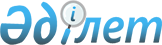 Алматы қаласы әкімдігінің 2001 жылдың 14 тамызындағы N 1/129 "Үй-жайды ұстауға арналған шығын төлемдерін бекіту туралы"
қаулысына өзгертулер енгізу туралы
					
			Күшін жойған
			
			
		
					Алматы қаласы әкімдігінің 2006 жылғы 08 шілдедегі N 3/887 қаулысы. Алматы қаласы Әділет департаментінде 2006 жылғы 21 шілдеде N 708 тіркелді. Күші жойылды - Алматы қаласы әкімдігінің 2009 жылғы 11 желтоқсандағы N 5/803 қаулысымен      Ескерту. Күші жойылды - Алматы қаласы әкімдігінің 2009.12.11 N 5/803 қаулысымен.       Қазақстан Республикасының "Қазақстан Республикасындағы жергілікті мемлекеттік басқару туралы"  Заңына сәйкес Алматы қаласы әкімдігі Қ АУЛЫ ЕТЕДІ: 

       1. Алматы қаласы әкімдігінің 2002 жылдың 22 қарашасындағы N 5/749 "Алматы қаласы әкімдігінің 2001 жылдың 14 тамызындағы N 1/129 "Үй-жайды ұстауға арналған шығын төлемдерін бекіту туралы" қаулысына өзгертулер енгізу туралы"" (2002 жылдың 2 желтоқсанында N 490 нормативтік құқықтық актілерді мемлекеттік тіркеу реестрінде тіркелген, "Вечерний Алматы" 2002 жылдың 11 желтоқсанында N 97 және "Алматы Ақшамы" 2002 жылдың 14 желтоқсанында N 98 газеттерінде жарияланған) қаулысымен және 2004 жылдың 29 шілдесіндегі N 3/523 "Алматы қаласы әкімдігінің 2001 жылдың 14 тамызындағы N 1/129 "Үй-жайды ұстауға арналған шығын төлемдерін бекіту туралы" қаулысына өзгерістер мен толықтырулар енгізу туралы"" (2004 жылдың 2 тамызында N 610 нормативтік құқықтық актілерді мемлекеттік тіркеу реестрінде тіркелген, "Вечерний Алматы" 2004 жылдың 17 тамызында N 164 (9971) және "Алматы Ақшамы" 2004 жылдың 14 тамызында N 92 (3332) газеттерінде жарияланған) қаулысымен өзгерістер мен толықтырулар енгізілген Алматы қаласы әкімдігінің 2001 жылдың 14 тамызындағы N 1/129 "Үй-жайды ұстауға арналған шығын төлемдерін бекіту туралы" (2001 жылдың 29 тамызында N 386 нормативтік құқықтық актілерді тіркеу реестрінде тіркелген, "Вечерний Алматы" және "Алматы Ақшамы" газеттерінде 2001 жылдың қыркүйегінде жарияланған)  қаулысына келесі өзгерістер енгізілсін: 

      көрсетілген қаулының N 1 қосымшасындағы 11 және 12 - жолдары алынып тасталсын. 

      2. Осы қаулының орындалуын бақылау Алматы қаласы Әкімінің орынбасары А.С. Сманқұловқа жүктелсін. 

      3. Осы қаулы жарияланған күннен бастап он күнтізбелік күннен кейін өз күшіне енеді. 

               Алматы қаласының әкімі     И. Тасмағамбетов        Әкімдік хатшысы            К. Тажиева 
					© 2012. Қазақстан Республикасы Әділет министрлігінің «Қазақстан Республикасының Заңнама және құқықтық ақпарат институты» ШЖҚ РМК
				